КАРТА ДИСТАНЦИОННОГО ЗАНЯТИЯДата: 27 апреля Класс: 3Предмет: литературное чтениеУчитель: Чернопазова Е.Н.Адреса обратной связи: elena-chernopazova@yandex.ruНаш 3 класс https://vk.com/club151507684https://www.youtube.com/watch?time_continue=24&v=mNqDF1sSgm4&feature=emb_logo План-конспект учебного занятия:Тема: Самостоятельное чтение. Тим Собакин «Лунная сказка»Цель: продолжить знакомство с автором - Тим Собакин, познакомить с его стихотворением «Лунная сказка»       Краткий план занятия:Актуализация знаний. -Ребята, что вы знаете о ночном небе?-Как вы думаете, почему звезда мы видим именно ночью?-Какие созвездия вы знаете?-Ребята, а кто знает, почему волки воют на луну?На самом деле объяснить это не могут даже ученые, есть разные гипотезы, но самая близкая к истине дана исследователями волков. Они говорят, что поскольку волк ночное животное, то вся его активная жизнь происходит ночью, а волки могу выть вообще в любое время, просто в полнолуние это особенно загадочно, поэтому и сложилось такое впечатление.Работа по теме урока-Сегодня мы с вами познакомимся с одним стихотворением, а каким вы узнаете, если расшифруете словаУНАЛНЯ КАСЗКА- Что получилось?- Познакомимся со стихотворением «Лунная сказка»- Откройте учебники на странице 118, посмотрите, кто написал данное стихотворение.- Вы знакомы уже с этим автором?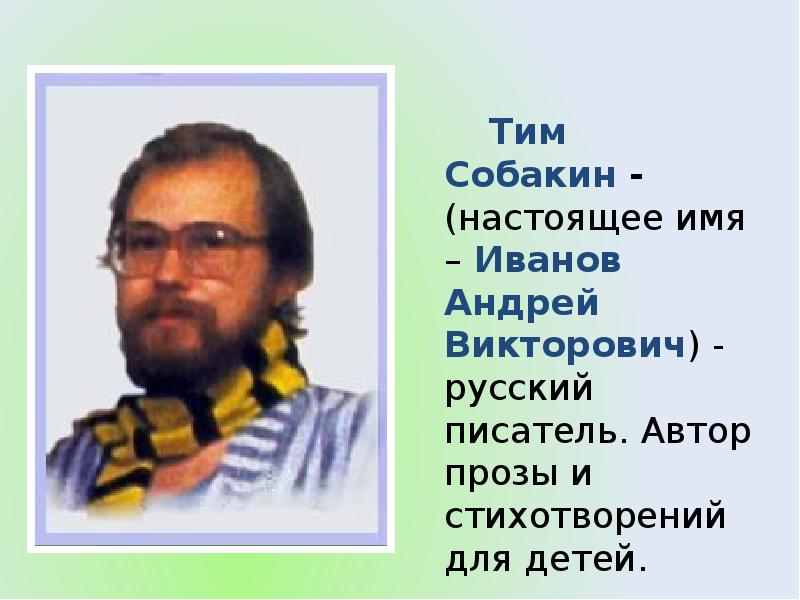 - Тим Собакин (настоящее имя – Иванов Андрей Викторович) - русский писатель. Автор прозы и стихотворений для детей.Родился в 1958 году на Украине.Публикуется с 1983 года. С 1988 года занимается только литературным трудом, пишет стихи и рассказы для детей, публиковался в журналах «Весёлые картинки», «Мурзилка», «Пионер», «Октябрь».Работа с учебникомУчебник с. 118 – 119 - А теперь познакомимся с замечательным произведением «Лунная сказка». Слушайте внимательно, следите за текстом. А во время прослушивания подумайте, какое настроение вызвало у вас это стихотворение? И почему? Аудиозапись:https://www.youtube.com/watch?time_continue=24&v=mNqDF1sSgm4&feature=emb_logo - Какое настроение вызвало у вас произведение?Словарная работа:Бульва́р — аллея или полоса вдоль берега реки, моря, предназначенная для прогулокМостова́я — твёрдое дорожное покрытие городских улиц.-Чем это стихотворение похоже на сказку?-Можно ли его назвать сказкой?Д/З с. 118 – 119 выразительное чтение стихотворения Задание №3 с. 119 выполнить письменно 